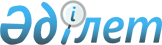 Об установлении водоохранных зон и полос озер Катарколь, Щучье, Малое Чебачье, Большое Чебачье, Боровое, Жукей, реки Нура и режима их хозяйственного использования
					
			Утративший силу
			
			
		
					Постановление акимата Акмолинской области от 21 февраля 2008 года N А-2/54. Зарегистрировано департаментом юстиции Акмолинской области 28 февраля 2008 года N 3241. Утратило силу постановлением акимата Акмолинской области от 3 мая 2022 года № А-5/222
      Сноска. Утратило силу постановлением акимата Акмолинской области от 03.05.2022 № А-5/222 (вводится в действие по истечении десяти календарных дней после дня его первого официального опубликования).
      В соответствии с Водным Кодексом Республики Казахстан от 9 июля 2003 года, Законом Республики Казахстан 23 января 2001 года "О местном государственном управлении и самоуправлении в Республики Казахстан", приказом Министра сельского хозяйства от 18 мая 2015 года № 19-1/446 "Об утверждении Правил установления водоохранных зон и полос" акимат Акмолинской области ПОСТАНОВЛЯЕТ:
      Сноска. Преамбула с изменениями, внесенными постановлениями акимата Акмолинской области от 12.04.2010 года № А-4/113; от 07.12.2015 № А-12/562 (вводится в действие со дня официального опубликования).


      1. Установить водоохранные зоны и полосы озер Катарколь, Щучье, Малое Чебачье, Большое Чебачье, Боровое, Жукей, реки Нура, на основании проектной документации, согласно приложения 1.
      2.Установить режим хозяйственного использования водоохранных зон и водоохранных полос озер Катарколь, Щучье, Малое Чебачье, Большое Чебачье, Боровое, Жукей, реки Нура в соответствии с нормами Водного кодекса Республики Казахстан."
      Сноска. Пункт 2 - в редакции постановления акимата Акмолинской области от 03.09.2012 года № А-10/424 (вводится в действие со дня официального опубликования).


      3. Контроль за исполнением данного постановления возложить на заместителя акима области Отарова К.М.
      4. Настоящее постановление акимата области вступает в силу со дня государственной регистрации в Департаменте юстиции Акмолинской области и вводится в действие со дня официального опубликования. Водоохранные зоны и полосы озер Катарколь, Щучье, Малое Чебачье, Большое Чебачье, Боровое, Жукей, реки Нура Режим хозяйственного использования на территории водоохранных
зон и водоохранных полос озер Катарколь, Щучье, Малое Чебачье,
Большое Чебачье, Боровое, Жукей, реки Нура
      Сноска. Приложение 2 исключено постановлением акимата Акмолинской области от 03.09.2012 года № А-10/424 (вводится в действие со дня официального опубликования).
					© 2012. РГП на ПХВ «Институт законодательства и правовой информации Республики Казахстан» Министерства юстиции Республики Казахстан
				
      Аким области
Приложение 1
к постановлению акимата области
от 21 февраля 2008 года N а-2/54
N п/п
Наименование водного объекта
Площадь водного зеркала в кв. км
Водоохранная зона
Водоохранная зона
Водоохранная полоса
Водоохранная полоса
N п/п
Наименование водного объекта
Площадь водного зеркала в кв. км
ширина в метрах
площадь в кв.км
ширина в метрах
площадь в кв.км
1
озеро Катарколь
4,5
500
5,5
35-100
0,64
2
озеро Щучье
16,11
500
9,482
35-100
1,165
3
озеро Малое Чебачье
18,45
500
12,20
35-90
1,47
4
озеро Большое Чебачье
21,37
500
12,75
35-100
2,22
5
озеро Боровое
10,00
500
7,089
35-100
0,741
6
озеро Жукей
19,51
500
2,234
35-75
0,195
7
река Нура
18,44
1000
571,29
35-100
40,66Приложение 2
к постановлению акимата области
от 21 февраля 2008 года N а-2/54